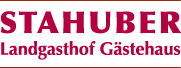 zum Obhoin…Sonntag 10. Januar (11.30 – 13.30 Uhr – 17.30 – 19.30 Uhr)	Kaspressknödelsuppe	3.90	Rostbraten (220g) von der bayerischen Bullenlende /	     haus´gmachte Röstzwiebeln / Kartoffel-Rösti	15.80	Variation von Zander und Garnelenspieß /	     Schnittlauchrahmsoß´ / Tagliatelle / buntes Gemüse	17.50	Krustenbraten /	     Dunkelbiersoß´ / Kartoffelknödel / Krautsalat	10.50	Kalbsleber „Berliner Art“ / Bratensoß´ /	     Apfelscheiben / Röstzwiebeln / Kartoffelpüree	12.80
	Bayerisches Cordon bleu aus der Schweinelende /	     gefüllt mit Speck und Obatzta / Preiselbeeren / Pommes frites	12.50	Tiroler Gröstl / 2 Spiegeleier / Krautsalat	9.50
	Putenschnitzel in der Sesamkruste /	     Lauchrahmsoß´ / Kroketten	12.50	winterlicher Salat in Balsamicodressing /	     gebratene Rinderlendenstreifen / Parmesan	13.80	Spinat-Käsespätzle / Röstzwiebeln	7.80	kleiner gemischter Salat	2.90	Raffaellocreme / Sauerkirschen 	4.50	Apfelkücherl / lauwarme Vanillesoß´	4.50Bestellung und Reservierung:	per whatsapp unter: 01573-3953688 / mit Name und Abholzeit	telefonisch ab 10.00 Uhr unter 08063 / 9668